Publicado en México  el 09/05/2022 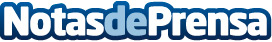 Intrahistoria de Alejandro Carlos Tovar Dominguez y Ahora TabascoAhora Tabasco, nace un 19 noviembre del 2011, en la era de la tecnología como el internet. Fue la visión Alejandro Carlos Tovar Dominguez de invertir en proyectos innovadores que sin duda conforme siguen pasando los años ha tenido buena aceptación por parte de los tabasqueñosDatos de contacto:Pedro  López Huerta 646321472Nota de prensa publicada en: https://www.notasdeprensa.es/intrahistoria-de-alejandro-carlos-tovar Categorias: Internacional Telecomunicaciones Comunicación Sociedad Innovación Tecnológica http://www.notasdeprensa.es